ΑΡΙΣΤΟΤΕΛΕΙΟ ΠΑΝΕΠΙΣΤΗΜΙΟ ΘΕΣΣΑΛΟΝΙΚΗΣ___________________________ΘΕΟΛΟΓΙΚΗ ΣΧΟΛΗΤΜΗΜΑ ΚΟΙΝΩΝΙΚΗΣ ΘΕΟΛΟΓΙΑΣ ΚΑΙ ΧΡΙΣΤΙΑΝΙΚΟΥ ΠΟΛΙΤΙΣΜΟΥ___________________________ΠΜΣ «ΣΠΟΥΔΕΣ ΣΤΗΝ ΙΣΤΟΡΙΑ, ΤΗΝ ΠΝΕΥΜΑΤΙΚΟΤΗΤΑ,ΤΗΝ ΤΕΧΝΗ ΚΑΙ ΤΗ ΜΟΥΣΙΚΗ ΠΑΡΑΔΟΣΗ ΤΟΥ ΑΓΙΟΥ ΟΡΟΥΣ»ΟΝΟΜΑ & ΕΠΩΝΥΜΟΤΙΤΛΟΣ ΕΡΓΑΣΙΑΣ (16pt, 1η σειρά)ΤΙΤΛΟΣ ΕΡΓΑΣΙΑΣ (16pt, 2η σειρά / αν υπάρχει) ΥΠΟΤΙΤΛΟΣ ΕΡΓΑΣΙΑΣ (14pt, προαιρετικά)ΔΙΠΛΩΜΑΤΙΚΗ ΕΡΓΑΣΙΑ ΠΟΥ ΥΠΟΒΛΗΘΗΚΕΣΤΟ ΤΜΗΜΑ ΚΟΙΝΩΝΙΚΗΣ ΘΕΟΛΟΓΙΑΣ KAI XΡΙΣΤΙΑΝΙΚΟΥ ΠΟΛΙΤΙΣΜΟΥΕΠΙΒΛΕΠΩΝ: ΟΝΟΜΑ ΕΠΩΝΥΜΟ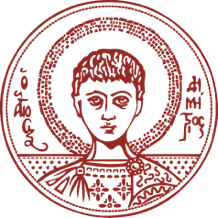 ΘΕΣΣΑΛΟΝΙΚΗ 2022